Malteser Hilfsdienst e. V., Malteser International, Erna-Scheffer-Str. 2, 51103 Cologne, Germany                                                          Country Coordination OfficePlot No: 445 Kololo Road 3k SouthTong Ping, Juba TownSouth SudanJuba, 17nth February 2022Malteser International Request for quotation for installation and Rehabilitation of Rainwater Harvesting in the following Primary SchoolInstallation, Construction and rehabilitation of Rainwater Harvesting Facility for Libiya 1 & 2Primary School  Installation, Construction and rehabilitate of Rainwater Harvesting Facility at Munuki East Primary SchoolInstallation and Construction of Rainwater Harvesting Facility at Atlabara Primary School    Installation, Construction and rehabilitate of Rainwater Harvesting Facility at Lologo Community Primary SchoolInstallation, Construction and rehabilitation of Rainwater Harvesting Facility at Lologo Community Primary SchoolRehabilitation of Rainwater Harvesting Facility at Malakia Primary School RFQ_JUB-2022-0022AFor installation and Rehabilitation of Rainwater Harvesting in the following Primary SchoolsAnnex 1: Specification of TenderingAnnex 2: Bill of QuantityWe look forward to receiving your tenders by or before the submission deadline on 25nd February 2022 before 2:00PM via E-mail to: mb.procurement-juba@malteser-international.org  Please write in the Subject line of your email with tender: RFQ-JUB-2022-0022A for installation and Rehabilitation of Rainwater Harvesting in the following Primary SchoolsThank you for your cooperation.Sincerely Yours,SPECIFICATION OF BIIDINGRelated to our advertised Request for Quotations (RFQs) RFQ-JUB-2022-0022A for installation and Rehabilitation of Rainwater Harvesting in the following Primary Schools within Juba  Under the following reference number:Donor project numbers: 1345-JUB Description of the organization and its activitiesMalteser International, the worldwide relief agency of the Sovereign Order of Malta for humanitarian aid, has more than 50 years of experience in humanitarian relief and covers around 100 projects in some 20 countries in Africa, Asia and the Americas, annually. It provides aid in all parts of the world without distinction of religion, race or political persuasion. Christian values and the humanitarian principles of impartiality and independence are the foundation of its work.In South Sudan, Malteser International operates in Juba, Yei, Wau, Maridi and Rumbek. In these locations, it’s activities include Health and Nutrition, Food Security and Livelihood, Water Sanitation and Hygiene and Health ProgramsObjective of RFQ: In accordance with the overall targets of above-mentioned operations, Malteser International plans install and Rehabilitation of Rainwater Harvesting in the following Primary Schools The technical specifications and conditions of the tendering process are described in the BOQ for the rehabilitation Suppliers are invited to present tenders complying with the requirements here below specified.Tenders Presentation The tender shall be Submitted:via E-mail to: mb.procurement-juba@malteser-international.org  The deadline for the delivery of the tenders is: 25nd February 2022 before 2:00PM The tender shall be written in English The tender should be valid for 30 days after the deadlineThe format BoQ can be used or a separate one depending on supplier’s choice.Site visit is a must for the suppliers, this can be arranged before supplies can submit their bids- General conditionsThe tender shall be typed or written and signed on each page by the legal representative of the supplier,The winning supplier might be requested to provide catalogues, pictures, technical descriptions and/or samples of items at the order stage when required,The prices of the tender will be expressed in United States Dollars. The prices must be on unit price basis as well as by totals,The prices will be considered fixed. No additional change of whatsoever nature and type will be accepted by Malteser International,Malteser International reserves the right to accept or reject all tenders depending on prevailing condition at the time.Technical specificationInstallation, Construction and rehabilitation of Rainwater Harvesting Facility in 6 primary schoolAll times are local time in Juba, - South Sudan Slandered Time Validity of tendersEach company is bound to the tender submitted for a period of 30 days from the deadline for submission of tenders.Language of tenderAll tenders, official correspondence between companies and MI, as well as all documents associated with the tender request will be in English.Submission of tenderEach tender must be submitted via E-mail to: mb.procurement-juba@malteser-international.org  on 25nd February, 2022.  Before 2:00 PM (local time) after the site visit which is schedule to take place on 22nd February 2022.Content of tenderAll submitted tenders must conform to the requirements mentioned in the RFQ. Furthermore, they must include the following documents:Part 1 - Tender: A tender Installation, Construction and rehabilitation of Rainwater Harvesting Facility in 6 primary school in Juba office, the format BoQ can be used or a separate one depending on supplier’s choice. Additional sheets may be attached for further details.Part 2 - Legal documentsCopy of the company’s certificate of incorporation,Copy of Chamber of Commerce registration, Copy Tax Identification Certificate,Copy of Certificate of Operation,Company’s Bank Statement of last three months,Company’s official address,Sample Must be provided before purchase order for verification by the supervisor.Bank account details (where money would be paid),Ownership of tenderMI reserves/funds ownership of all tender received. As a consequence, bidders will not be able to stipulate requirements that their tenders are to be returned.Opening of submitted tendersThe tenders will be open in Malteser International Country Coordination Office in Juba, South Sudan, by the Evaluation committee. The selection process will be recorded in writing by the committee.Tenders’ evaluationThe criteria applied for the evaluation will be the legal conformity, the price, the technical experiences, the compliance with technical specifications and quality standards, and the capacity to deliver, delivery time and meet timeframes as specified. The work will be awarded to the winning bidder according to the timetable mentioned above.Specific Technical and Financial Evaluation Criteria to standards:Comparative Bid Analysis and justification basing on responsiveness of the selected supplier by evaluation committeeContract /purchase order will directly be issued to the selected supplier upon approvalTerms of paymentThe payment will be done in United States Dollar by bank transfer or cheque as specified below:Payment terms will be within 10 business days after receipt of goods and invoice, by electronic bank transfer.On behalf of Malteser International:				     Date: 17th February 2021Sincerely, 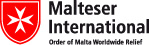 South Sudan Coordination Office 
Malis Edward; LOGISTIC Office 
Plot No. 445, Block 3, Kololo - US Embassy Road.Central Equatorial State, Juba.
Tel: +211 (0) 914 992 287 / Tel: +211 (0) 926 595 060
malis.edward@malteser-international.org 
www.malteser-international.orgMalteser International Europe/Malteser Hilfsdienst e. V., County Court Cologne, VR 4726
Executive Board: Karl Prinz zu Löwenstein, Dr. Elmar Pankau,
Douglas Graf Saurma-Jeltsch, Verena HölkenAnnex 2: Bill of Quantity (Separate Attachment)The quantities stated against each item of the Bill of Quantities (BOQ) and quantities are therefore provisional. The contractor shall be paid for actual quantities used.The quantities stated against each item of the Bill of Quantities (BOQ) and quantities are therefore provisional. The contractor shall be paid for actual quantities used.The quantities stated against each item of the Bill of Quantities (BOQ) and quantities are therefore provisional. The contractor shall be paid for actual quantities used.The quantities stated against each item of the Bill of Quantities (BOQ) and quantities are therefore provisional. The contractor shall be paid for actual quantities used.The quantities stated against each item of the Bill of Quantities (BOQ) and quantities are therefore provisional. The contractor shall be paid for actual quantities used.South Sudan Coordination Office 
Malis Edward; Logistics Officer 
Plot No. 445, Block 3, Kololo - US Embassy Road.Central Equitoria State, Juba.
Tel: +211 (0) 914 992 287 / Tel: +211 (0) 926 595 060
malis.edward@malteser-international.org 
www.malteser-international.org